U skladu sa odredbama člana 22. stav (3) i (5) Poslovnika Općinskog vijeća (“Službene novine Kantona Sarajevo”, broj 24/19 - Novi prečišćeni tekst i 20/20 ), p o d n o s i m: VIJEĆNIČKO PITANJE/INICIJATIVU TEKST PITANJA/INICIJATIVE: Molim Vas da u ulici Malta, kod salona „Gorenje“ postavite veliku saksiju koja će spriječiti prolazak automobila na trotoar i parkiranje kod stepenica prema platou zgrade Moja Malta (Malta 27 i 29). Veličina saksije treba biti takva da automobili ne mogu proći, a invalidska kolica, kao i kolica za bebe, da mogu.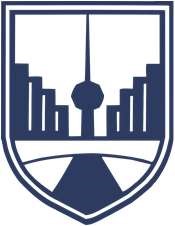 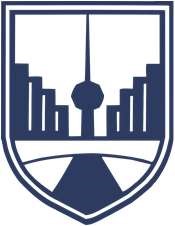 Sarajevo, 31.03.2022.godine 	 	 	 	 	               Vijećnik/vijećnica  	 	 	 	 	 	 	 	          ELVEDINA VUGIĆ *U slučaju dužeg teksta pitanja/inicijative ili obrazloženja molimo da koristite drugu stranu papira. Općina Novo Sarajevo, ulica Zmaja od Bosne br. 55, centrala telefon (387 33) 492 100 Općinsko vijeće Novo Sarajevo tel: (387 33) 492 268, fax: (387 33) 650 397, email: vijece@novosarajevo.ba  	Identifikacioni broj: 4200558710008  PDV broj: 200558710008  Porezni broj: 0170333000 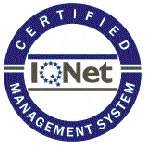 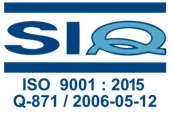 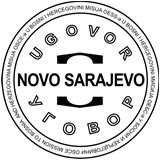 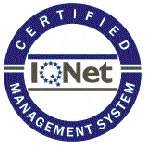 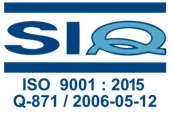 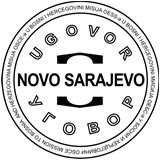 Depozitni račun (račun za prikupljanje javnih prihoda): 1411965320011288 Bosna Bank International d.d.; Transakcijski računi (za isplatu svih obaveza): 1610000019280022 Raiffeisen bank d.d. Sarajevo; 1411965320011191 Bosna Bank International d.d.; 1020500000098065 Union Banka d.d. Sarajevo; 1413065320060897 Bosna Bank International d.d. Ime i prezime VIJEĆNIKA/VIJEĆNICE  ELVEDINA VUGIĆPolitička partija/ samostalni vijećnik/vijećnica NAROD I PRAVDA Sjednica/datum održavanja  31.03.2022.Pitanje za: (navesti službu, odsjek, organ, nivo vlast, na koje je upućeno pitanje/inicijativa)  Nadležna služba